Muster ArbeitgeberbestätigungArbeitgeberbestätigung für pandemiebedingte AusgangssperrenIn Bayern wurden bereits in einzelnen Orten erste Ausgangssperren zur Vermeidung der weiteren Ausbreitung des Coronavirus angeordnet. Bisher ist für alle Arbeitnehmer eine Ausnahme für den Hin- und Rückweg zur jeweiligen Arbeitsstätte vorgesehen, wenn er eine Arbeitgeberbescheinigung vorlegen kann.Auf dieser Basis stellen wir Ihnen das anliegende Muster für eine Arbeitgeberbestätigung zur Verfügung. Sollten die Ausgangssperren verschärft werden und nicht mehr alle Tätigkeiten von Ausnahmen umfasst sein, werden wir Ihnen ein aktualisiertes Muster zur Verfügung stellen.Hiermit bestätigen wir, dass [Vorname / Name / Genaue Anschrift] bei uns als Arbeitnehmer beschäftigt ist.Im Rahmen seiner Arbeitstätigkeit ist die Anwesenheit im Betrieb [Genaue Anschrift] erforderlich.

Daneben ist ggf. auch die Anwesenheit an folgenden auswärtigen Arbeitsstellen erforderlich:[Bezeichnung / Genaue Anschrift]…Optional: 

Im Rahmen seiner Arbeitstätigkeit ist er regelmäßig an verschiedenen Orten in [Bereich konkretisieren, Landkreis, Bezirk o. ä.] unterwegs. Dies hat folgende Gründe: [hier bitte konkret erläutern, warum der Arbeitnehmer regelmäßig unterwegs und an verschiedenen Orten tätig ist.]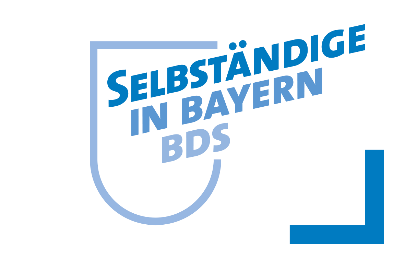 